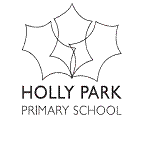 T E R M   D A T E S   F O R   2 0 1 7   –   2 0 1 8A U T U M N   T E R M   2 0 1 7Monday 4th September 2017:			 Staff Training Day, school closedTuesday 5th September 2017:		 	Staff Training Day, school closedWednesday 6th September 2017:		Children return to school at 8.55amFriday 20th October 2017:			End of the first half of the Autumn TermMonday 23rd October – Friday 27th October: Half Term Holiday, school closedMonday 30th October 2017:			Children return to school at 8.55amFriday 24th November 2017:			Staff Training Day, school closedWednesday 20th December 2017:	  	End of the Autumn Term, school ends at 1.30pmThursday 21st December – Monday 1st January: Christmas Holidays, school closedS P R I N G   T E R M   2 0 1 8Tuesday 2nd January 2018:			Staff Training Day, school closedWednesday 3rd January 2018:                      Children return to school at 8.55amFriday 9th February 2018:			End of the first half of the Spring TermMonday 12th February – Friday 16th February: Half Term Holiday, school closedMonday 19th February 2018:			Children return to school at 8.55amThursday 29th March 2018:			 End of the Spring Term, school ends at 1.30pmFriday 30th March – Friday 13th April: Easter Holidays, school closedS U M M E R   T E R M   2 0 1 8Monday 16th April 2018:			Children return to school at 8.55amMonday 7th May 2018:			May Bank Holiday, school closedFriday 25th May 2018:				End of the first half of the Summer TermMonday 28th May – Friday 1st June: Half Term Holiday, school closedMonday 4th June 2018:			 Staff Training Day, school closedTuesday 5th June 2018:			Children return to school at 8.55amFriday 20th July 2018:			           End of the Summer Term, school ends at 1.30pm